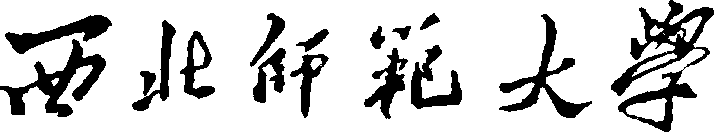 硕士研究生招生考试《学前教育学》科目大纲（科目代码：840）学院名称(（盖章）：     教育科学学院    学院负责人（签字）：                    编  制  时  间 ：    2022年6月29日   《学前教育学》科目大纲（科目代码：840）   西北师范大学硕士研究生入学学前教育学基础综合考试是为我校招收学前教育专业教育硕士专业学位而设置的具有选拔性质的考试科目。其目的是科学、公平、有效地测试考生掌握学前教育学学科大学本科阶段专业基础知识、基本理论、基本方法的水平和分析问题、解决问题的能力，评价的标准是高等学校学前教育学学科优秀本科毕业生所能达到的及格或及格以上水平，以确保硕士研究生的入学质量。I．考查目标教育学专业基础综合考试涵盖学前教育学、学前心理学等学科基础课程。要求考生系统掌握上述学科的基本理论、基本知识和基本方法，能够运用所学的基本理论、基本知识和基本方法分析、判断和解决有关理论问题和实际问题。Ⅱ．考查范围第一章  学前教育基本理论第一节  学前教育与学前教育学一、学前教育的概念（一）什么是学前教育（二）学前教育的机构和形式二、学前教育学概述（一）学前教育学的研究对象（二）学前教育学的研究内容第二节  学前教育理论的建立和发展一、理论的孕育阶段（15世纪以前）。学前教育的主要特点及主要代表人物及其学前教育思想二、理论的萌芽阶段（16世纪-18世纪前期）学前教育的主要特点及主要代表人物及其学前教育思想三、理论的初创阶段（18世纪后期-20世纪前期）学前教育的主要特点及主要代表人物及其学前教育思想四、理论的发展阶段（20世纪中叶以来）学前教育的主要特点及主要代表人物及其学前教育思想第二章  社会发展与学前教育第一节  社会政治与学前教育一、社会政治对学前教育的制约的具体表现二、国家制度对学前教育的影响国家制度决定学前教育的领导权、受教育权、性质、目标和内容、方式和方法、管理体制、发展规模和速度三、国家关于学前教育的政策及对学前教育的影响第二节  社会经济与学前教育一、社会生产力对学前教育的影响生产力的发展是学前社会教育产生的根本原因，影响学前教育发展的规模和速度、目标和内容、组织形式和方法。二、学前教育对社会经济发展的影响第三节  文化与学前教育一、文化与学前教育内容二、文化水平与学前教育三、文化信息的传播与学前教育四、文化选择与学前教育五、文化变迁与学前教育第四节  人口与学前教育一、人口对学前教育的影响人口影响学前教育发展战略目标、结构、区域布局二、我国的人口现状与学前教育发展第三章  儿童发展与学前教育第一节  影响儿童身心发展的因素一、遗传素质对儿童发展的作用二、环境和教育对儿童发展的作用（一）母体环境对儿童发展的作用（二）生活环境对儿童发展的作用（三）早期经验对儿童大脑发展的影响三、儿童在主动的发展第二节  学前教育与儿童发展一、儿童发展是学前教育的依据二、学前教育是促进儿童发展巨大力量第三节  不同年龄段学前儿童发展特点与教育一、不同年龄阶段儿童发展特点与教育要领（一）出生及周岁儿童的心理特点及教育要领（二）1、2岁儿童的心理特点及教育要领（三）3岁儿童的心理特点及教育要领（四）4岁儿童的心理特点及教育要领（五）5、6岁儿童的心理特点及教育要领二、儿童心理发展理论(一)认知发展理论1．皮亚杰的认知发展阶段理论2．维果茨基的文化历史发展理论 (二)人格发展理论与教育1．艾里克森的心理社会发展理论2．科尔伯格的道德发展阶段理论三、科学发展观的确立（一）幼儿发展是其个体因素与周围环境主动、积极相互作用的结果。（二）幼儿园环境的相互作用是在活动中实现的（三）现代儿童发展上出现的一些特点1.儿童生理发展的加速现象2.儿童心理方面的变化第四节  儿童观的发展一、儿童观的概念（一）儿童观的概念二、儿童观的演变（一）儿童地位观的演变。国家本位的儿童观与个人本位的儿童观（二）儿童能力观的演变。无知无能的儿童观与人格主体的儿童观三、科学儿童观的树立（一）儿童的合法权利（二）儿童的发展潜力（三）儿童发展的差异（四）儿童在活动中发展（五）儿童发展的整体性第四章  幼儿园教育性质与目标第一节  幼儿园教育的性质一、幼儿园教育的性质二、幼儿园教育的地位第二节  幼儿园教育的目标一、幼儿园教育目标的依据二、幼儿园教育目标的内容三、幼儿园教育目标的层次第五章  幼儿园教育内容第一节  幼儿园教育内容概述一、幼儿园教育内容的概念二、影响幼儿园教育内容选择的因素三、幼儿园教育内容的范围和结构四、我国幼儿园保教内容的特点广泛性、初浅性、综合性、生活性、趣味性、差异性第二节  我国幼儿园教育内容及要求一、健康领域1.健康领域的目标2.健康领域的内容要求3.健康领域的指导要点二、语言领域1.语言领域的目标2.语言领域的内容要求3.语言领域的指导要点三、社会领域1.社会领域的目标2.社会领域的内容要求3.社会领域的指导要点四、科学领域1.科学领域的目标2.科学领域的内容要求3.科学领域的指导要点五、艺术领域1.艺术领域的目标2.艺术领域的内容要求3.艺术领域的指导要点第六章  幼儿园教育的组织与实施第一节  拟定幼儿园教育的实施计划一、幼儿园教育教学计划（一）教育教学计划的含义（二）教育教学计划的类型二、教育教学计划的拟定（一）分级拟定教育教学计划（二）拟定教育教学计划的原则1.保教合一的原则2.尊重幼儿人格和合法权益的原则3.环境育人的原则4.游戏为基本活动的原则5.教育的活动性和活动的多样性的原则6.发挥一日生活整体教育功能的原则第一节  幼儿园的生活活动一、生活活动的意义和作用二、生活活动的内容和要求三、生活活动的组织原则四、生活活动的指导方法第二节  幼儿园的教学活动一、幼儿园教学的含义二、幼儿园教学活动的特点三、幼儿园教学活动的原则四、幼儿园教学活动的方法第三节  幼儿园的游戏活动一、游戏的概念与种类（一）游戏的概念（二）游戏的种类二、游戏是幼儿的需要三、游戏对幼儿发展的价值（一）游戏促进幼儿生理的发展（二）游戏促进幼儿智力的发展（三）游戏促进幼儿社会性的发展（四）游戏促进幼儿情感的发展四、游戏活动的设计、组织和实施（一）游戏时间的设定（二）游戏环境的设计与布置（三）游戏材料的提供（四）不同类型游戏的设计与实施第二节  幼儿园一日活动组织一、幼儿在园一日生活的组成二、科学安排幼儿的一日生活第七章  幼儿园教师第一节  幼儿园教师的职业特点一、幼儿教师劳动的特点二、幼儿教师劳动的价值三、幼儿教师的权利与职责第二节  幼儿园教师的职业素养一、幼儿教师的职业道德二、幼儿园教师的必备的技能和能力（一）观察能力（二）表达能力（三）沟通的能力1.教师与幼儿沟通的能力2.教师与家长沟通的能力3.促进幼儿之间的沟通(四)组织教育活动的能力1.正确的教育观念是教师能力的灵魂2.幼儿身心发展规律的了解是教师能力的基础3.创设环境和组织教育教学活动的能力第三节  教师与幼儿的相互作用一、幼儿的学习方式二、教师作用于幼儿的方式三、不同类型的师幼互动对幼儿发展的影响四、我国师幼互动中存在的问题及改进第四节  幼儿园教师的专业发展和教育一、幼儿园教师培训的意义二、幼儿园教师培训的机构三、幼儿园教师培训的课程四、幼儿园教师培训的实践五、幼儿园师资队伍的发展现状和问题第八章  幼小衔接第一节  幼小衔接的意义一、儿童发展的连续性二、幼儿园与小学教育的差异第二节  幼小衔接工作中的问题和对策一、儿童从幼儿园进入小学所面临的新问题（一）幼儿入学准备上面临的主要问题（二）幼小衔接的原则二、幼儿园为儿童入学做好准备工作（一）全面的入学准备（二）专门的入学准备第九章  幼儿园与家庭、社区的合作幼儿园的家长工作一、幼儿园的家长工作的意义二、 幼儿园的家长工作的目的和内容三、幼儿园的家长工作的基本原则四、幼儿园的家长工作基本方法第二节  幼儿园与社区的合作一、 幼儿园的社区工作的意义二、幼儿园与社区合作的途径三、幼儿园的社区工作的基本要求第三节  大众传媒与幼儿园教育一、幼儿图书、报刊与幼儿园教育二、幼儿广播、电视与幼儿园教育三、网络与幼儿园教育第十章  学前教育研究 学前教育研究中的主要方法一、观察法二、访谈法三、调查法四、实验法五、作品分析法第二节  学前教育研究的基本流程一、选题阶段二、研究设计阶段三、搜集资料阶段四、整理与分析资料阶段五、撰写研究报告阶段 六、总结与评价阶段第三节  学前教育研究的热点问题及发展趋势一、学前教育研究的热点问题二、学前教育研究的发展趋势参考书目：1、黄人颂《学前教育学》人民教育出版社2009年版。2、张向葵，桑标主编《发展心理学》教育科学出版社2012年出版。